العلاقات الثقافية  (ادارة المنظمات الدولية والمؤتمرات)منح لمرحلة الدكتوراه وما بعد الدكتوراه وشروط وأوراق  التقدم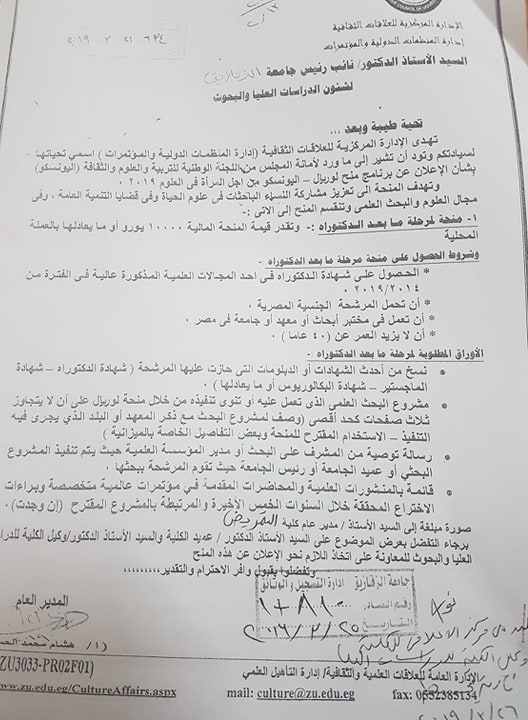 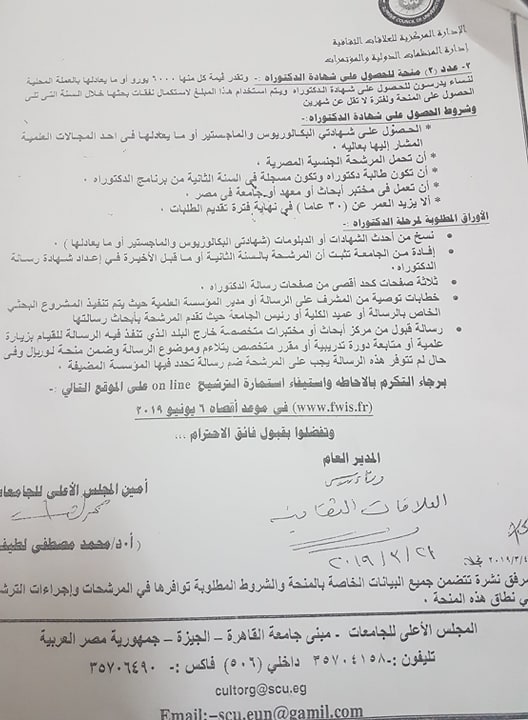 